Федеральное государственное бюджетное учреждение наукиИнститут географии Российской академии наук(наименование научного учреждения)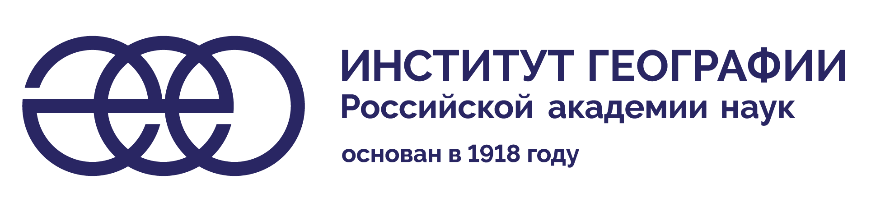 ИНДИВИДУАЛЬНЫЙ ПЛАН РАБОТЫ АСПИРАНТАФамилия, имя, отчество  Тархов Николай Сергеевич	Дата зачисления   ноябрь 2022 г.	срок окончания аспирантуры  2025 г.	Специальность, по которой проходит подготовку  1.6.13 Экономическая, социальная, политическая и рекреационная география	Тема диссертации  «Эволюция военно-административного территориального деления России и СССР»	( заполняется после утверждения темы диссертации на совете с указанием номера и даты протокола)Научный руководитель Глезер Ольга Борисовна	(фамилия, имя, отчество)        _______кандидат географических наук______________________________________________________________________________________________(учёная степень и звание)ОБЪЯСНИТЕЛЬНАЯ ЗАПИСКА К ВЫБОРУ ТЕМЫ ДИССЕРТАЦИОННОЙ РАБОТЫАктуальность темы. Территория крупной по площади страны для удобства управления военными соединениями и частями разделяется на военные округа. Последние позволяют организовать подготовку государства к возможным военным конфликтам и действиям. Каждый такой округ имеет штабной центр, управляет местными военными соединениями и частями, включает в свой состав гражданские административно-территориальные единицы. Поэтому научный анализ пространственной структуры системы военных округов, их территориального состава и размещения центров таких округов поэтому актуален.Научная новизна. Изучение изменений военно-административного деления территории России до сих пор географами не проводилось.Цель предполагаемого диссертационного исследования – проследить изменения в системе нарезки военных округов России с середины 19 века, когда они были впервые созданы, до начала 21 века.Теоретическое и прикладное значение исследования. Результаты, которые должны быть получены в ходе исследования, могут использоваться при решении проблем районирования; опыт реформ системы военных округов может учитываться при возможных в будущем перекройках их сетки.Условия для выполнения исследования по теме. Намечен сбор исторической информации по изменениям границ военных округов, их территориального состава и размещения их штабных центров. На ее основе предполагается проведение анализа сети военных округов по этим трем ее параметрам.УТВЕРЖДЕНО УЧЕНЫМ СОВЕТОМ« 	» 	г.протокол № 	ОБЩИЙ ПЛАН РАБОТЫАспирант 	« 9 » ноября	2022	г.Научный руководитель 	« 9» ноября	2022	г.РАБОЧИЙ	ПЛАН	1-го года	ПОДГОТОВКИАттестация аспиранта научным руководителем   	Решение Аттестационной комиссии  	РАБОЧИЙ	ПЛАН	2-го года	ПОДГОТОВКИАттестация аспиранта научным руководителем   	Решение Аттестационной комиссии  	РАБОЧИЙ	ПЛАН	3-го года	ПОДГОТОВКИАттестация аспиранта научным руководителем   	Решение Аттестационной комиссии  	РАБОЧИЙ	ПЛАН	4-го года	ПОДГОТОВКИ(для аспирантов без отрыва от работы)Аспирант 	« 	» 	20	г.Научный руководитель 	« 	» 	20	г.Аттестация аспиранта научным руководителем   	Решение Аттестационной комиссии  	Аттестацию утверждаю: 	                                  (руководитель учебного заведения)« 	» 	20	г.Аспирант  	защитил 	(представил к защите) кандидатскую диссертацию на тему   	на Совете  	Руководитель научного учреждения  	« 	» 	20	г.С отрывом от работыОтдел социально-экономической географии_____________________________________НАИМЕНОВАНИЕ РАБОТЫСрок выполненияПодготовка и сдача кандидатских экзаменов:а) Философия  	_б) Иностранный язык  	_в) Спец. дисциплина  	_Работа над диссертацией:а) Теоретическая работа   	б) Экспериментальная работа   	в) Оформление диссертации   	2023 г.2023 г.2024 г.2023-25 гг.2023-24 гг. 2025 г.НАИМЕНОВАНИЕ РАБОТЫОбъем и краткое содержание работыI. Подготовка и сдача кандидатских экзаменов:1)английский язык2)история философии и наукиII. Работа над диссертацией: а) теоретическая работа:б) экспериментальная работа:в) публикация статей:Изучение научной литературы по теме диссертации, подготовка обзора литературы Сбор информации о военно-административном делении Российской империиПодготовка текста обзорной статьи по сеткам военно-административного деления РоссииСрок выполненияОтметка о выполнении, оценка или заключение кафедры, отдела, лаборатории или научного руководителяиюнь 2023 г.июнь 2023 г.Весна – осень 2023 г.В течение 2023 г.Октябрь 2023 г.НАИМЕНОВАНИЕ РАБОТЫОбъем и краткое содержание работыI. Подготовка и сдача кандидатских экзаменовII. Работа над диссертацией: а) теоретическая работа:б) экспериментальная работа:в) публикация статей:Срок выполненияОтметка о выполнении, оценка или заключение кафедры, отдела, лаборатории или научного руководителяНАИМЕНОВАНИЕ РАБОТЫОбъем и краткое содержание работыI. Подготовка и сдача кандидатских экзаменовII. Работа над диссертацией: а) теоретическая работа:б) экспериментальная работа:в) публикация статей:Срок выполненияОтметка о выполнении, оценка или заключение кафедры, отдела, лаборатории или научного руководителяНАИМЕНОВАНИЕ РАБОТЫОбъём и краткое содержание работыI. Подготовка и сдача кандидатских экзаменов:а) философия;б) иностранный язык;в) спец. дисциплина.II. Работа над диссертацией: а) Теоретическая работаб) Экспериментальная работав) Публикация статейСрок выполненияОтметка о выполнении, оценка или заключение кафедры, отдела, лаборатории или научного руководителя